ПРОЄКТ № 1136 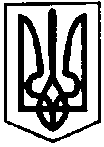 ПЕРВОЗВАНІВСЬКА СІЛЬСЬКА РАДАКРОПИВНИЦЬКОГО РАЙОНУ  КІРОВОГРАДСЬКОЇ ОБЛАСТІ___________ СЕСІЯ ВОСЬМОГО  СКЛИКАННЯРІШЕННЯвід  «__» __________ 20__ року                                                                              №с. ПервозванівкаПро затвердження проекту землеустроющодо відведення земельної ділянки у власність(шляхом безоплатної передачі)гр. Гіс Василю Володимировичу Відповідно ст.ст.12, 40, 121, 122, 125, 126 Земельного кодексу України, ст. 19 Закону України «Про землеустрій», ст.24 Закону України «Про державний земельний кадастр», пп 34, 35, п 2 ст.26 Закону України «Про місцеве самоврядування в Україні», розглянувши проект землеустрою та заслухавши заяву гр. Гіс Василя Володимировича від 10.08.2021 року, сільська радаВИРІШИЛА:1.Затвердити проект землеустрою щодо відведення земельної ділянки у власність (шляхом безоплатної передачі) гр. Гіс Василю Володимировичу загальною площею 0,2500 га, у тому числі по угіддях: 0,2500 га – для будівництва і обслуговування житлового будинку, господарських будівель і споруд (присадибна ділянка), (код КВЦПЗД – 02.01) кадастровий номер земельної ділянки 3522586900:02:000:0076 за рахунок земель житлової та громадської забудови, що перебувають у комунальній власності за адресою: вул. Набережна б/н с. Демешкове Кропивницького району, Кіровоградської області.2.Передати гр. Гіс Василю Володимировичу земельну ділянку загальною площею 0,2500 га, у тому числі по угіддях: 0,2500 га для будівництва і обслуговування житлового будинку, господарських будівель і споруд (присадибна ділянка), (код КВЦПЗД – 02.01) кадастровий номер земельної ділянки 3522586900:02:000:0076 за рахунок земель житлової та громадської забудови, що перебувають у комунальній власності за адресою: вул. Набережна б/н с. Демешкове Кропивницького району, Кіровоградської області.3.Здійснити державну реєстрацію права власності на земельну ділянку відповідно до вимог чинного законодавства.4.Землевпоряднику сільської ради внести необхідні зміни в земельно – облікові документи.5.Контроль за виконанням даного рішення покласти на постійну комісію з питань бюджету, фінансів, соціально-економічного розвитку, інвестиційної політики, законності, діяльності ради, депутатської етики, регуляторної політики, регламенту, регулювання земельних відносин, містобудування, комунальної власності, промисловості, будівництва, транспорту, енергетики, зв’язку, сфери послуг та житлово-комунального господарства. Сільський голова                                                               Прасковія МУДРАКПРОЄКТ № 1137 ПЕРВОЗВАНІВСЬКА СІЛЬСЬКА РАДАКРОПИВНИЦЬКОГО РАЙОНУ  КІРОВОГРАДСЬКОЇ ОБЛАСТІ___________ СЕСІЯ ВОСЬМОГО  СКЛИКАННЯРІШЕННЯвід  «__» __________ 20__ року                                                                              №с. ПервозванівкаПро затвердження проекту землеустроющодо відведення земельної ділянки у власність(шляхом безоплатної передачі)гр. Ткаченко Валентині ВасилівніВідповідно ст.ст.12, 40, 121, 122, 125, 126 Земельного кодексу України, ст. 19 Закону України «Про землеустрій», ст.24 Закону України «Про державний земельний кадастр», пп 34, 35, п 2 ст.26 Закону України «Про місцеве самоврядування в Україні», розглянувши проект землеустрою та заслухавши заяву гр. Ткаченко Валентини Василівни від 11.08.2021 року, сільська радаВИРІШИЛА:1.Затвердити проект землеустрою щодо відведення земельної ділянки у власність (шляхом безоплатної передачі) гр. Ткаченко Валентині Василівні загальною площею 0,2500 га, у тому числі по угіддях: 0,2500 га – для будівництва і обслуговування житлового будинку, господарських будівель і споруд (присадибна ділянка), (код КВЦПЗД – 02.01) кадастровий номер земельної ділянки 3522586900:02:000:0078 за рахунок земель житлової та громадської забудови, що перебувають у комунальній власності за адресою: вул. Набережна б/н с. Демешкове Кропивницького району, Кіровоградської області.2.Передати громадянці Ткаченко Валентині Василівні земельну ділянку загальною площею 0,2500 га, у тому числі по угіддях: 0,2500 га – для будівництва і обслуговування житлового будинку, господарських будівель і споруд (присадибна ділянка), (код КВЦПЗД – 02.01) кадастровий номер земельної ділянки 3522586900:02:000:0078 за рахунок земель житлової та громадської забудови, що перебувають у комунальній власності за адресою: вул. Набережна б/н с. Демешкове Кропивницького району, Кіровоградської області.3.Здійснити державну реєстрацію права власності на земельну ділянку відповідно до вимог чинного законодавства.4.Землевпоряднику сільської ради внести необхідні зміни в земельно – облікові документи.5.Контроль за виконанням даного рішення покласти на постійну комісію з питань бюджету, фінансів, соціально-економічного розвитку, інвестиційної політики, законності, діяльності ради, депутатської етики, регуляторної політики, регламенту, регулювання земельних відносин, містобудування, комунальної власності, промисловості, будівництва, транспорту, енергетики, зв’язку, сфери послуг та житлово-комунального господарства. Сільський голова                                                               Прасковія МУДРАКПРОЄКТ № 1138 ПЕРВОЗВАНІВСЬКА СІЛЬСЬКА РАДАКРОПИВНИЦЬКОГО РАЙОНУ  КІРОВОГРАДСЬКОЇ ОБЛАСТІ___________ СЕСІЯ ВОСЬМОГО  СКЛИКАННЯРІШЕННЯвід  «__» __________ 20__ року                                                                              №с. ПервозванівкаПро затвердження проекту землеустроющодо відведення земельної ділянки у власність(шляхом безоплатної передачі)гр. Величко Олені БорисівніВідповідно ст.ст.12, 40, 121, 122, 125, 126 Земельного кодексу України, ст. 19 Закону України «Про землеустрій», ст.24 Закону України «Про державний земельний кадастр», пп 34, 35, п 2 ст.26 Закону України «Про місцеве самоврядування в Україні», розглянувши проект землеустрою та заслухавши заяву гр. Величко Олени Борисівни від 11.08.2021 року, сільська радаВИРІШИЛА:1.Затвердити проект землеустрою щодо відведення земельної ділянки у власність (шляхом безоплатної передачі) гр. Величко Олені Борисівні загальною площею 0,2664 га, у тому числі по угіддях: ріллі - 0,2664 га призначення земельної ділянки для ведення особистого селянського господарства (код КВЦПЗД - 01.03) кадастровий номер земельної ділянки 3522586900:51:000:0601 із земель сільськогосподарського призначення за рахунок земель запасу, комунальної власності за адресою: вул. Лугова, 11 с. Покровське  Кропивницького району, Кіровоградської області.2.Передати гр. Величко Олені Борисівні земельну ділянку загальною площею 0,2664 га, у тому числі по угіддях: ріллі - 0,2664 га для ведення особистого селянського господарства (код КВЦПЗ - 01.03) кадастровий номер земельної ділянки 3522586900:51:000:0601 із земель сільськогосподарського призначення за рахунок земель запасу, комунальної власності за адресою: вул. Лугова, 11 с. Покровське Кропивницького району, Кіровоградської області.3.Здійснити державну реєстрацію права власності на земельну ділянку відповідно до вимог чинного законодавства.4.Землевпоряднику сільської ради внести необхідні зміни в земельно – облікові документи.5.Контроль за виконанням даного рішення покласти на постійну комісію з питань бюджету, фінансів, соціально-економічного розвитку, інвестиційної політики, законності, діяльності ради, депутатської етики, регуляторної політики, регламенту, регулювання земельних відносин, містобудування, комунальної власності, промисловості, будівництва, транспорту, енергетики, зв’язку, сфери послуг та житлово-комунального господарства. Сільський голова                                                               Прасковія МУДРАКПРОЄКТ № 1139 ПЕРВОЗВАНІВСЬКА СІЛЬСЬКА РАДАКРОПИВНИЦЬКОГО РАЙОНУ  КІРОВОГРАДСЬКОЇ ОБЛАСТІ___________ СЕСІЯ ВОСЬМОГО  СКЛИКАННЯРІШЕННЯвід  «__» __________ 20__ року                                                                              №с. ПервозванівкаПро затвердження проекту землеустроющодо відведення земельної ділянки у власністьгр. Крамаренко Віталію ВасильовичуВідповідно ст.ст.12, 40, 121, 122, 125, 126 Земельного кодексу України, ст. 19 Закону України «Про землеустрій», ст.24 Закону України «Про державний земельний кадастр», пп 34, 35, п 2 ст.26 Закону України «Про місцеве самоврядування в Україні», розглянувши проект землеустрою та заслухавши заяву гр. Крамаренко Віталія Васильовича від 18.08.2021 року, сільська радаВИРІШИЛА:1.Затвердити проект землеустрою щодо відведення земельної ділянки у власність гр. Крамаренко Віталію Васильовичу для ведення фермерського господарства,(код КВЦПЗД - 01.02) у розмірі земельної частки (паю), загальною площею 5,667 га, у тому числі по угіддях: ріллі – 5,667 га із земель сільськогосподарського призначення, кадастровий номер земельної ділянки 3522583600:02:000:3848 за рахунок земель запасу, що перебувають у комунальній власності на території Первозванівської сільської ради  Кропивницького району, Кіровоградської області.  2. Передати гр. Крамаренко Віталію Васильовичу земельну ділянку для ведення фермерського господарства),(код КВЦПЗД - 01.02.) у розмірі земельної частки (паю), загальною площею 5,667 га, у тому числі по угіддях: ріллі – 5,6667 га із земель сільськогосподарського призначення, кадастровий номер земельної ділянки 3522583600:02:000:3848 за рахунок земель запасу, що перебувають у комунальній власності на території Первозванівської сільської ради  Кропивницького району, Кіровоградської області. 3.Здійснити державну реєстрацію права власності на земельну ділянку відповідно до вимог чинного законодавства.4.Землевпоряднику сільської ради внести необхідні зміни в земельно – облікові документи.5.Контроль за виконанням даного рішення покласти на постійну комісію з питань бюджету, фінансів, соціально-економічного розвитку, інвестиційної політики, законності, діяльності ради, депутатської етики, регуляторної політики, регламенту, регулювання земельних відносин, містобудування, комунальної власності, промисловості, будівництва, транспорту, енергетики, зв’язку, сфери послуг та житлово-комунального господарства. Сільський голова                                                                   Прасковія МУДРАКПРОЄКТ № 1140 ПЕРВОЗВАНІВСЬКА СІЛЬСЬКА РАДАКРОПИВНИЦЬКОГО РАЙОНУ  КІРОВОГРАДСЬКОЇ ОБЛАСТІ___________ СЕСІЯ ВОСЬМОГО  СКЛИКАННЯРІШЕННЯвід  «__» __________ 20__ року                                                                              №с. ПервозванівкаПро затвердження проекту землеустроющодо відведення земельної ділянки у власністьгр. Крамаренко Василю ВасильовичуВідповідно ст.ст.12, 40, 121, 122, 125, 126 Земельного кодексу України, ст. 19 Закону України «Про землеустрій», ст.24 Закону України «Про державний земельний кадастр», пп 34, 35, п 2 ст.26 Закону України «Про місцеве самоврядування в Україні», розглянувши проект землеустрою та заслухавши заяву гр. Крамаренко Василя Васильовича, від 18.08.2021 року, сільська радаВИРІШИЛА:1.Затвердити проект землеустрою щодо відведення земельної ділянки у власність гр. Крамаренко Василю Васильовичу для ведення фермерського господарства,(код КВЦПЗД - 01.02.) у розмірі земельної частки (паю), загальною площею 5,667 га, у тому числі по угіддях: ріллі – 5,667 га із земель сільськогосподарського призначення, кадастровий номер земельної ділянки 3522583600:02:000:3849 за рахунок земель запасу, що перебувають у комунальній власності на території Первозванівської сільської ради  Кропивницького району, Кіровоградської області.  2. Передати гр. Крамаренко Василю Васильовичу земельну ділянку для ведення фермерського господарства, (код КВЦПЗД - 01.02) у розмірі земельної частки (паю), загальною площею 5,667 га, у тому числі по угіддях: ріллі – 5,667 га із земель сільськогосподарського призначення, кадастровий номер земельної ділянки 3522583600:02:000:3849 за рахунок земель запасу, що перебувають у комунальній власності на території Первозванівської сільської ради  Кропивницького району, Кіровоградської області.   3.Здійснити державну реєстрацію права власності на земельну ділянку відповідно до вимог чинного законодавства.4.Землевпоряднику сільської ради внести необхідні зміни в земельно – облікові документи.5.Контроль за виконанням даного рішення покласти на постійну комісію з питань бюджету, фінансів, соціально-економічного розвитку, інвестиційної політики, законності, діяльності ради, депутатської етики, регуляторної політики, регламенту, регулювання земельних відносин, містобудування, комунальної власності, промисловості, будівництва, транспорту, енергетики, зв’язку, сфери послуг та житлово-комунального господарства. Сільський голова                                                               Прасковія МУДРАКПРОЄКТ № 1141 ПЕРВОЗВАНІВСЬКА СІЛЬСЬКА РАДАКРОПИВНИЦЬКОГО РАЙОНУ  КІРОВОГРАДСЬКОЇ ОБЛАСТІ___________ СЕСІЯ ВОСЬМОГО  СКЛИКАННЯРІШЕННЯвід  «__» __________ 20__ року                                                                              №с. ПервозванівкаПро затвердження проекту землеустроющодо відведення земельної діляннки у власністьгр. Крамаренко Лобові ЗіньковніВідповідно ст.ст.12, 40, 121, 122, 125, 126 Земельного кодексу України, ст. 19 Закону України «Про землеустрій», ст.24 Закону України «Про державний земельний кадастр», пп 34, 35, п 2 ст.26 Закону України «Про місцеве самоврядування в Україні», розглянувши проект землеустрою та заслухавши заяву гр. Крамаренко Любові Зіньківни від 18.08.2021 року, сільська радаВИРІШИЛА:1.Затвердити проект землеустрою щодо відведення земельної ділянки у власність гр. Крамаренко Любові Зіньківні для ведення фермерського господарства, (код КВЦПЗД - 01.02) у розмірі земельної частки (паю), загальною площею 5,666 га, у тому числі по угіддях: рілляі – 5,666 га із земель сільськогосподарського призначення, кадастровий номер земельної ділянки 3522583600:02:000:3850 за рахунок земель запасу, що перебувають у комунальній власності на території Первозванівської сільської ради Кропивницького району, Кіровоградської області.  2. Передати гр. Крамаренко Любові Зіньківні земельну ділянку для ведення фермерського господарства,(код КВЦПЗД - 01.02) у розмірі земельної частки (паю), загальною площею 5,666 га, у тому числі по угіддях: ріллі – 5,666 га із земель сільськогосподарського призначення, кадастровий номер земельної ділянки 3522583600:02:000:3850 за рахунок земель запасу, що перебувають у комунальній власності на території Первозванівської сільської ради  Кропивницького району, Кіровоградської області.3.Здійснити державну реєстрацію права власності на земельну ділянку відповідно до вимог чинного законодавства.4.Землевпоряднику сільської ради внести необхідні зміни в земельно – облікові документи.5.Контроль за виконанням даного рішення покласти на постійну комісію з питань бюджету, фінансів, соціально-економічного розвитку, інвестиційної політики, законності, діяльності ради, депутатської етики, регуляторної політики, регламенту, регулювання земельних відносин, містобудування, комунальної власності, промисловості, будівництва, транспорту, енергетики, зв’язку, сфери послуг та житлово-комунального господарства. Сільський голова                                                               Прасковія МУДРАКПРОЄКТ № 1142 ПЕРВОЗВАНІВСЬКА СІЛЬСЬКА РАДАКРОПИВНИЦЬКОГО РАЙОНУ  КІРОВОГРАДСЬКОЇ ОБЛАСТІ___________ СЕСІЯ ВОСЬМОГО  СКЛИКАННЯРІШЕННЯвід  «__» __________ 20__ року                                                                              №с. ПервозванівкаПро затвердження проекту землеустроющодо відведення земельних ділянок у власність(шляхом безоплатної передачі)гр. Залозецькій Тетяні ЛеонідівніВідповідно ст.ст.12, 40, 121, 122, 125, 126 Земельного кодексу України, ст. 19 Закону України «Про землеустрій», ст.24 Закону України «Про державний земельний кадастр», пп 34, 35, п 2 ст.26 Закону України «Про місцеве самоврядування в Україні», розглянувши проект землеустрою та заслухавши заяву гр. Залозецької Тетяни Леонідівни від 15.09.2021 року, сільська радаВИРІШИЛА:1.Затвердити проект землеустрою щодо відведення земельних ділянок у власність (шляхом безоплатної передачі) гр. Залозецькій Тетяні Леонідівні загальною площею 0,5500 га, у тому числі по угіддях: 0,2500 га – для будівництва і обслуговування житлового будинку, господарських будівель і споруд (присадибна ділянка), (код КВЦПЗД – 02.01) кадастровий номер земельної ділянки 3522586900:51:000:0610 за рахунок земель житлової та громадської забудови, що перебувають у комунальній власності та ріллі - 0,3000 га - для ведення  особистого селянського господарства (код КВЦПЗД – 01.03) кадастровий номер земельної ділянки 3522586900:51:000:0612, із земель сільськогосподарського призначення що перебувають у комунальній власності за адресою: вул. Садова б/н с. Покровське Кропивницького району Кіровоградської області.2.Передати гр.  Залозецькій Тетяні Леонідівні земельні ділянки загальною площею 0,5500 га, у тому числі по угіддях: 0,2500 га – для будівництва і обслуговування житлового будинку, господарських будівель і споруд (присадибна ділянка), (код КВЦПЗД – 02.01) кадастровий номер земельної ділянки 3522586900:51:000:0610 за рахунок земель житлової та громадської забудови, що перебувають у комунальній власності та ріллі - 0,3000 га - для ведення особистого селянського господарства (код КВЦПЗД – 01.03) кадастровий номер земельної ділянки 3522586900:51:000:0612, із земель сільськогосподарського призначення, що перебувають у комунальній власності за адресою: с. Покровське вул. Садова Кропивницького району  Кіровоградської області.3.Здійснити державну реєстрацію права власності на земельні ділянки відповідно до вимог чинного законодавства.4.Землевпоряднику сільської ради внести необхідні зміни в земельно – облікові документи.5. Контроль за виконанням даного рішення покласти на постійну комісію з питань бюджету, фінансів, соціально-економічного розвитку, інвестиційної політики, законності, діяльності ради, депутатської етики, регуляторної політики, регламенту, регулювання земельних відносин, містобудування, комунальної власності, промисловості, будівництва, транспорту, енергетики, зв’язку, сфери послуг та житлово-комунального господарства. Сільський голова                                                               Прасковія МУДРАКПРОЄКТ № 1143 ПЕРВОЗВАНІВСЬКА СІЛЬСЬКА РАДАКРОПИВНИЦЬКОГО РАЙОНУ  КІРОВОГРАДСЬКОЇ ОБЛАСТІ___________ СЕСІЯ ВОСЬМОГО  СКЛИКАННЯРІШЕННЯвід  «__» __________ 20__ року                                                                              №с. ПервозванівкаПро затвердження проекту землеустроющодо відведення земельних ділянок у власність(шляхом безоплатної передачі)гр. Базарину Ігорю ОлександровичуВідповідно ст.ст.12, 40, 121, 122, 125, 126 Земельного кодексу України, ст. 19 Закону України «Про землеустрій», ст.24 Закону України «Про державний земельний кадастр», пп 34, 35, п 2 ст.26 Закону України «Про місцеве самоврядування в Україні», розглянувши проект землеустрою та заслухавши заяву гр. Базарина Романа Олександровича від 15.09.2021 року, сільська радаВИРІШИЛА:1.Затвердити проект землеустрою щодо відведення земельних ділянок у власність (шляхом безоплатної передачі) гр. Базарину Роману Олександровичу загальною площею 0,3700 га, у тому числі по угіддях: 0,2500 га – для будівництва і обслуговування житлового будинку, господарських будівель і споруд (присадибна ділянка), (код КВЦПЗД – 02.01) кадастровий номер земельної ділянки 3522586900:51:000:0605 за рахунок земель житлової та громадської забудови, що перебувають у комунальній власності та ріллі- 0,1200 га - для індивідуального садівництва (код КВЦПЗД – 01.05) кадастровий номер земельної ділянки 3522586900:51:000:0611, із земель сільськогосподарського призначення що перебувають у комунальній власності за адресою: вул. Садова, 27а с. Покровське Кропивницького району Кіровоградської області.2.Передати гр. Базарину Роману Олександровичу земельні ділянки загальною площею 0,3700 га, у тому числі по угіддях: 0,2500 га – для будівництва і обслуговування житлового будинку, господарських будівель і споруд (присадибна ділянка), (код КВЦПЗД – 02.01) кадастровий номер земельної ділянки 3522586900:51:000:0605 за рахунок земель житлової та громадської забудови, що перебувають у комунальній власності та ріллі- 0,1200 га - для  індивідуального садівництва (код КВЦПЗД – 01.05) кадастровий номер земельної ділянки 3522586900:51:000:0611, із земель сільськогосподарського призначення що перебувають у комунальній власності за адресою: вул. Садова,27а с. Покровське Кропивницького району Кіровоградської області.3.Здійснити державну реєстрацію права власності на земельну ділянку відповідно до вимог чинного законодавства.4.Землевпоряднику сільської ради внести необхідні зміни в земельно – облікові документи.5.Контроль за виконанням даного рішення покласти на постійну комісію з питань бюджету, фінансів, соціально-економічного розвитку, інвестиційної політики, законності, діяльності ради, депутатської етики, регуляторної політики, регламенту, регулювання земельних відносин, містобудування, комунальної власності, промисловості, будівництва, транспорту, енергетики, зв’язку, сфери послуг та житлово-комунального господарства. Сільський голова                                                               Прасковія МУДРАКПРОЄКТ № 1144 ПЕРВОЗВАНІВСЬКА СІЛЬСЬКА РАДАКРОПИВНИЦЬКОГО РАЙОНУ  КІРОВОГРАДСЬКОЇ ОБЛАСТІ___________ СЕСІЯ ВОСЬМОГО  СКЛИКАННЯРІШЕННЯвід  «__» __________ 20__ року                                                                              №с. ПервозванівкаПро затвердження проекту землеустрою щодо відведення земельних ділянокдля передачі в оренду гр. Кучеренку Сергію СергійовичуВідповідно ст.ст.12, 36, 93, 124, 186-1 Земельного кодексу України, ст. 19 Закону України «Про землеустрій», ст.24 Закону України «Про державний земельний кадастр», пп 34, 35, п 2 ст.26 Закону України «Про місцеве самоврядування в Україні», розглянувши проект землеустрою та заслухавши заяву гр. Кучеренко Сергія Сергійовича від 23.09.2021 року, сільська радаВИРІШИЛА:1.Затвердити проект землеустрою щодо відведення земельних ділянок для передачі в оренду гр. Кучеренко Сергію Сергійовичу строком на 49 (сорок дев’ять) років загальною площею 0,6000 га, з них: ріллі - 0,3400 га для городництва, (код КВЦПЗД – 01.07) кадастровий номер земельної ділянки 3522586900:51:000:0608 за рахунок земель сільськогосподарського призначення що перебувають у комунальній власності за адресою: вул. Лугова, б/н с. Покровське Кропивницького району, Кіровоградської області та ріллі - 0,2600 га для городництва, (код КВЦПЗ – 01.07) кадастровий номер земельної ділянки 3522586900:51:000:0614 за рахунок земель сільськогосподарського призначення, що знаходяться у комунальній власності за адресою: вул. Садова, б/н с. Покровське Кропивницького району, Кіровоградської області.2.Передати в оренду гр. Кучеренко Сергію Сергійовичу земельні ділянки строком на 49 (сорок дев’ять) років загальною площею 0.6000 га, з них: ріллі - 0,3400 га для городництва, (код КВЦПЗД – 01.07) кадастровий номер земельної ділянки 3522586900:51:000:0608 за рахунок земель сільськогосподарського призначення що знаходяться у комунальній власності за адресою: вул. Лугова, б/н с. Покровське Кропивницького району, Кіровоградської області та ріллі - 0,2600 га для городництва, (код КВЦПЗ – 01.07) кадастровий номер земельної ділянки 3522586900:51:000:0614 за рахунок земель сільськогосподарського призначення, що знаходяться у комунальній власності за адресою: вул. Садова, б/н с. Покровське Кропивницького району, Кіровоградської області.3.Встановити орендну плату за використання в розмірі 5 (п’ять) відсотків від нормативної грошової оцінки земельних ділянок.4.Сільському голові здійснити дії щодо укладення відповідного договору оренди землі на земельні ділянки площею 0,6000 га , у тому числі ріллі - 0,3400 га – для городництва, (код КВЦПЗ – 01.07) кадастровий номер земельної ділянки 3522586900:51:000:0608 та ріллі - 0,26 га – для городництва, (код КВЦПЗ – 01.07) кадастровий номер земельної ділянки 3522586900:51:000:0614 .5.Рекомендувати гр. Кучеренко Сергію Сергійовичу здійснити державну реєстрацію права оренди на земельні ділянки площею 0,6000 га у тому числі ріллі - 0,3400 га – для городництва, (код КВЦПЗ – 01.07) кадастровий номер земельної ділянки 3522586900:51:000:0608 та ріллі - 0,26 га – для городництва, (код КВЦПЗ – 01.07) кадастровий номер земельної ділянки 3522586900:51:000:0614 .6.Контроль за виконанням даного рішення покласти на постійну комісію з питань бюджету, фінансів, соціально-економічного розвитку, інвестиційної політики, законності, діяльності ради, депутатської етики, регуляторної політики, регламенту, регулювання земельних відносин, містобудування, комунальної власності, промисловості, будівництва, транспорту, енергетики, зв’язку, сфери послуг та житлово-комунального господарства.Сільський голова                                                               Прасковія МУДРАК